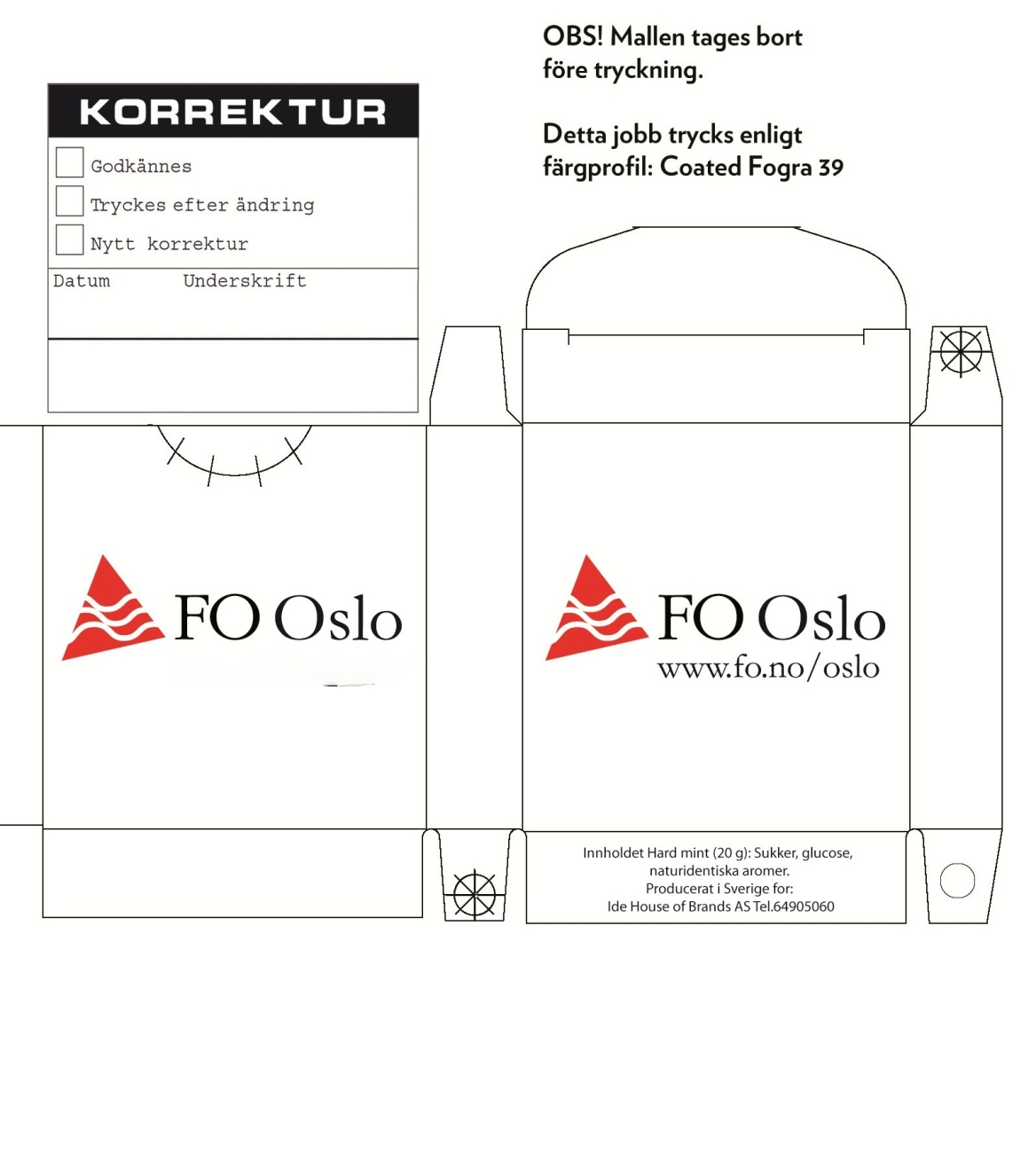 PROTOKOLLRepresentantskapsmøte på Håndverkeren 8.desember 2016Åpning og velkommenSak 16/2016	KonstitueringInnkallingens lovlighet:Forslag til vedtak: Representantskapsmøtet 8.desember 2016 anses for lovlig innkaltVedtak: Innkallingen enstemmig godkjentValg av møteleder:Styrets innstilling til møteledere: Hanne Groseth og Joachim NybakkeVedtak: Hanne Groseth og Joachim Nybakke enstemmig valgtValg av sekretær:Styrets innstilling til sekretær: Kim Helene Olsen Vedtak: Kim Helene Olsen enstemmig valgtValg av protokollkomité:Forslag til vedtak: Styret velges som protokollkomité og godkjenner protokollen på styremøtet.Vedtak: Styret enstemmig valgt som kontrollkomiteGodkjenning av saksliste/tidsplanStyrets innstilling: Saksliste/tidsplan for møtet godkjennes, med mulige justeringer under møtet.Sak nr. 24 og 23 flyttes til etter sak 17 Vedtak: Saksliste med justeringer og tidsplan ble enstemmig godkjentGodkjenning av forretningsordenForslag til forretningsorden:TaletidMøteleder kan beslutte begrensning av taletid og inndra retten til replikk dersom dette er nødvendig for å gi alle inntegnede talere ordet innen tidsrammen. Møteleder kan innvilge innleder/forslagsstillere lengre taletid.Til forretningsorden gis ordet bare en gang og høyst 1 minutt til hver sak.       ReplikkerReplikker må knytte seg til det nærmeste foregående ordinære innlegg. Det er ikke adgang til å ta replikk på replikk.StrekMøteleder foreslår strek for en debatt når dette synes nødvendig for å gjennomføre debatten innen tidsrammen. Vedtak om å sette strek fattes med alminnelig flertall. Vedtak om å oppheve strek eller på andre måter fravike tidsrammen forutsetter 2/3 flertall.Forslag til vedtakAlle forslag til vedtak må foreligge skriftlig på møteleders bord, senest ved avslutning av det innlegg hvor forslaget framsettes. Dersom strek settes, skal forslag innleveres umiddelbart selv om forslagstiller står på talerlisten etter strek. Det er ikke anledning til å sette fram eller trekke forslag når strek er satt for vedkommende debatt.Forslag til uttalelserFrist for å fremme forslag til uttalelser settes til møtets begynnelse. Møteleder annonserer dette. Forslagene behandles under Åpen post.VoteringerVoteringer skjer ordinært ved håndsopprekning. Representantskapet/årsmøtet kan med alminnelig flertall vedta at en votering skal skje skriftlig.Med alminnelig flertall menes mer enn halvparten av de avgitte stemmer.Valg skjer skriftlig dersom noen av de stemmeberettigede krever det.Forslag til vedtak: Forretningsorden godkjennes.Vedtak: Forretningsorden enstemmig godkjentSak 17/2016 Rettighetsutvalget og myndige NAV-kontorInnledning ved Marit Selfors Isaksen, AU-medlem og leder for profesjonsrådet for vernepleierne.Debatt: Bente Svendsrud, Linda Løvseth, Aslaug Bergheim Nilsen, Lina Therese Sæterøy, Joachim Nybakke, Christer Ryen og Pål - Harald AndreassenVedtak: Informasjonen og debatten tas til orienteringSak 18/2016 Handlingsplan for 2017Innledning ved Tore KristiansenKommentarer: Kristin Hafstad, Eirik Søberg og Lars Emil Oma Forslag til vedtak: Handlingsplanen for 2017 vedtasVedtak: Handlingsplan for 2017 enstemmig vedtatt.Sak 19/2016 Budsjett for 2017Innledning ved Tore KristiansenForslag til vedtak: Budsjettet vedtasVedtak: Budsjett for 2017 enstemmig vedtatt.Sak 20/2016 BevilgningerInnledning ved Tore KristiansenForslag til vedtak: Bevilgningene til Fattighuset med kr. 20000.- og til fjernadopsjon Plan Norge med kr. 10000.- vedtas.Vedtak: Representantskapet innvilger kr.20.000,- til Fattighuset og kr.10.000,- til fjernadopsjon Plan Norge.Sak 21/2016 Valg v/ valgkomiteenMedlemmer til Tariffpolitisk utvalgVaramedlem til LO i OsloMedlem i profesjonsfaglig utvalg for sosionomene
Vedtak: Bekreftelse på styrets valgSak 22/2016  V-læring ved Sissel Hallem, rådgiver forbundskontoretDebatt: Pål – Harald Andreassen og Sverre Johnsen Vedtak: Saken tas til orienteringSak 23/2016 Landsstyresak: Mimmi inn i LOs ledelseInnledning ved Tore KristiansenDebatt: Liv Unni Røraas, Thore Saugerud, Marit Selfors Isaksen og Christer RyenVedtak: Innledningen og debatten tas til orienteringSak 24/2016 Våre profesjoner som miljøterapeutInnledning ved Ingrid Vengen HansenDebatt: Aslaug Bergheim Nilsen, Siv Marit Lethigangas, Peggy Susan Gravdal, Pål - Harald Andreassen, Thore Saugerud og Linda LøvsethVedtak: Innledningen og debatten tas til orientering.Sak 25/2016 OrienteringssakerLønnsoppgjøret 2017Organisasjonsutvikling FO 2019Langturnus i Oslo kommunePensjonsvedtekteneKommentarer til langturnus i Oslo kommune: Thore Saugerud, Pål – Harald AndreassenVedtak: Sakene tas til orientering	Sak 26/2016 Markering av 30- og 40-årsjubilanter i FO og LOVedtak: Markeringene tas til orientering